ПРОТОКОЛ № _____Доп. Вр.                    в пользу                                           Серия 11-метровых                    в пользу                                            Подпись судьи : _____________________ /_________________________ /ПредупрежденияУдаленияПредставитель принимающей команды: ______________________ / _____________________ Представитель команды гостей: _____________________ / _________________________ Замечания по проведению игры ______________________________________________________________________________________________________________________________________________________________________________________________________________________________________________________________________________________________________________________________________________________________________________________________________________________________________________________________________________________________________________________________Травматические случаи (минута, команда, фамилия, имя, номер, характер повреждения, причины, предварительный диагноз, оказанная помощь): _________________________________________________________________________________________________________________________________________________________________________________________________________________________________________________________________________________________________________________________________________________________________________________________________________________________________________Подпись судьи:   _____________________ / _________________________Представитель команды: ______    __________________  подпись: ___________________    (Фамилия, И.О.)Представитель команды: _________    _____________ __ подпись: ______________________                                                             (Фамилия, И.О.)Лист травматических случаевТравматические случаи (минута, команда, фамилия, имя, номер, характер повреждения, причины, предварительный диагноз, оказанная помощь)_______________________________________________________________________________________________________________________________________________________________________________________________________________________________________________________________________________________________________________________________________________________________________________________________________________________________________________________________________________________________________________________________________________________________________________________________________________________________________________________________________________________________________________________________________________________________________________________________________________________________________________________________________________________________________________________________________________________________________________________________________________________________________________________________________________________________________________________________________________________________________________________________________________________________________________________________________________________________________________________________________________________________________________________________________________________________________________________________________________________________________________Подпись судьи : _________________________ /________________________/ 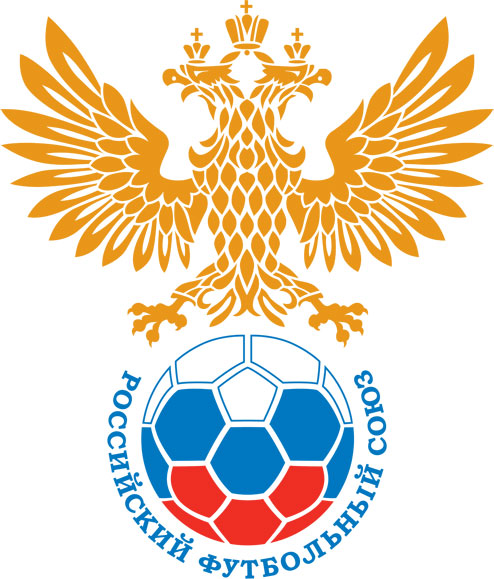 РОССИЙСКИЙ ФУТБОЛЬНЫЙ СОЮЗМАОО СФФ «Центр»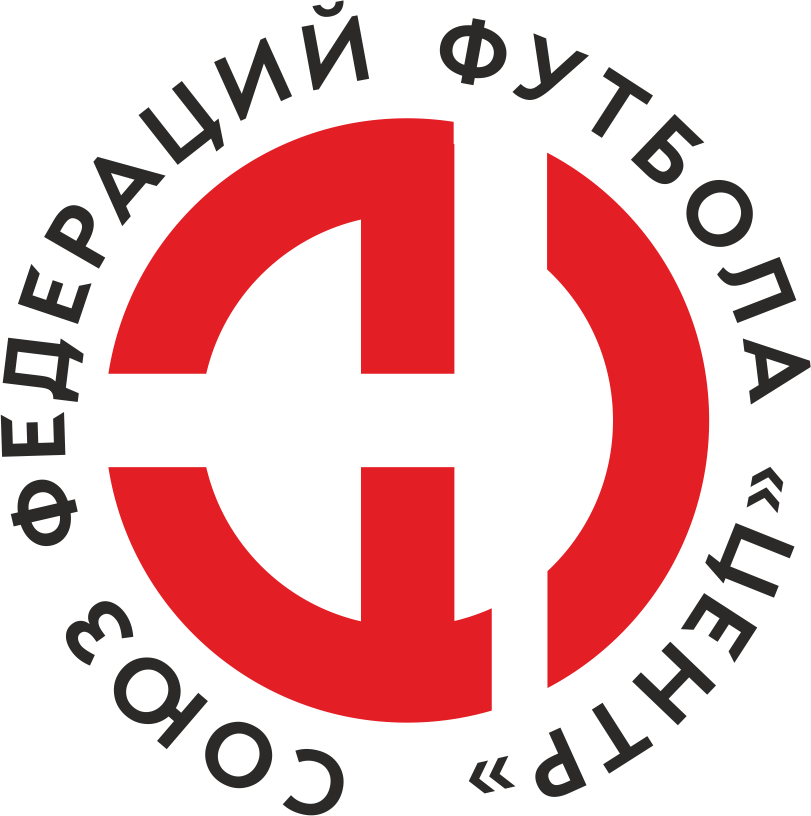    Первенство России по футболу среди команд III дивизиона, зона «Центр» _____ финала Кубка России по футболу среди команд III дивизиона, зона «Центр»Стадион «Труд» (Старый Оскол)Дата:22 апреля 2023Металлург-Оскол (Ст. Оскол)Металлург-Оскол (Ст. Оскол)Металлург-Оскол (Ст. Оскол)Металлург-Оскол (Ст. Оскол)Динамо-Брянск-М (Брянск)Динамо-Брянск-М (Брянск)команда хозяевкоманда хозяевкоманда хозяевкоманда хозяевкоманда гостейкоманда гостейНачало:16:00Освещение:естественное естественное Количество зрителей:500Результат:4:2в пользуМеталлург-Оскол (Ст. Оскол)1 тайм:2:0в пользув пользу Металлург-Оскол (Ст. Оскол)Судья:Латынцев Никита  (Воронеж)кат.2 кат.1 помощник:Басов Ростислав  Воронежкат.1 кат.2 помощник:Омельченко Григорий  Воронежкат.2 кат.Резервный судья:Резервный судья:Ченцов Сергей  ( Старый Оскол)кат.2 кат.Инспектор:Пантелеев Павел Сергеевич ТулаПантелеев Павел Сергеевич ТулаПантелеев Павел Сергеевич ТулаПантелеев Павел Сергеевич ТулаДелегат:СчетИмя, фамилияКомандаМинута, на которой забит мячМинута, на которой забит мячМинута, на которой забит мячСчетИмя, фамилияКомандаС игрыС 11 метровАвтогол1:0Денис ЛутайМеталлург-Оскол (Ст. Оскол)122:0Денис ЛутайМеталлург-Оскол (Ст. Оскол)443:0Максим АнпиловМеталлург-Оскол (Ст. Оскол)593:1Юрий АндрейченкоМеталлург-Оскол (Ст. Оскол)664:1Юрий АндрейченкоМеталлург-Оскол (Ст. Оскол)864:2Илья ВасинДинамо-Брянск-М (Брянск)90+Мин                 Имя, фамилия                          КомандаОснованиеРОССИЙСКИЙ ФУТБОЛЬНЫЙ СОЮЗМАОО СФФ «Центр»РОССИЙСКИЙ ФУТБОЛЬНЫЙ СОЮЗМАОО СФФ «Центр»РОССИЙСКИЙ ФУТБОЛЬНЫЙ СОЮЗМАОО СФФ «Центр»РОССИЙСКИЙ ФУТБОЛЬНЫЙ СОЮЗМАОО СФФ «Центр»РОССИЙСКИЙ ФУТБОЛЬНЫЙ СОЮЗМАОО СФФ «Центр»РОССИЙСКИЙ ФУТБОЛЬНЫЙ СОЮЗМАОО СФФ «Центр»Приложение к протоколу №Приложение к протоколу №Приложение к протоколу №Приложение к протоколу №Дата:22 апреля 202322 апреля 202322 апреля 202322 апреля 202322 апреля 2023Команда:Команда:Металлург-Оскол (Ст. Оскол)Металлург-Оскол (Ст. Оскол)Металлург-Оскол (Ст. Оскол)Металлург-Оскол (Ст. Оскол)Металлург-Оскол (Ст. Оскол)Металлург-Оскол (Ст. Оскол)Игроки основного составаИгроки основного составаЦвет футболок: черные       Цвет гетр: черныеЦвет футболок: черные       Цвет гетр: черныеЦвет футболок: черные       Цвет гетр: черныеЦвет футболок: черные       Цвет гетр: черныеНЛ – нелюбительНЛОВ – нелюбитель,ограничение возраста НЛ – нелюбительНЛОВ – нелюбитель,ограничение возраста Номер игрокаЗаполняется печатными буквамиЗаполняется печатными буквамиЗаполняется печатными буквамиНЛ – нелюбительНЛОВ – нелюбитель,ограничение возраста НЛ – нелюбительНЛОВ – нелюбитель,ограничение возраста Номер игрокаИмя, фамилияИмя, фамилияИмя, фамилия16Андрей Гриманов Андрей Гриманов Андрей Гриманов 17Сергей Сергеев Сергей Сергеев Сергей Сергеев 7Юрий Андрейченко Юрий Андрейченко Юрий Андрейченко 15Петр Москалюк Петр Москалюк Петр Москалюк 19Александр Аршинов Александр Аршинов Александр Аршинов 14Александр Черкасских (к)Александр Черкасских (к)Александр Черкасских (к)26Сергей Кудрин Сергей Кудрин Сергей Кудрин 25Максим Анпилов Максим Анпилов Максим Анпилов 8Денис Лутай Денис Лутай Денис Лутай 9Сергей Баркалов Сергей Баркалов Сергей Баркалов 31Алексей Войченко Алексей Войченко Алексей Войченко Запасные игроки Запасные игроки Запасные игроки Запасные игроки Запасные игроки Запасные игроки 1Сергей МузыкаСергей МузыкаСергей Музыка21Александр ФроловАлександр ФроловАлександр Фролов23Иван ХристовИван ХристовИван Христов11Егор ЕлесинЕгор ЕлесинЕгор Елесин3Илья ВавиловИлья ВавиловИлья Вавилов29Иван ЕреминИван ЕреминИван Еремин10Василий ШаталовВасилий ШаталовВасилий Шаталов5Максим БурцевМаксим БурцевМаксим БурцевТренерский состав и персонал Тренерский состав и персонал Фамилия, имя, отчествоФамилия, имя, отчествоДолжностьДолжностьТренерский состав и персонал Тренерский состав и персонал 1Олег Николаевич ГрицкихДиректорДиректорТренерский состав и персонал Тренерский состав и персонал 2Владимир Николаевич ЗиничГлавный тренерГлавный тренер3Александр Викторович Карапузов ТренерТренер4Владимир Алексеевич КопаевНачальник командыНачальник команды5Александр Михайлович СитоликВрачВрач67ЗаменаЗаменаВместоВместоВместоВышелВышелВышелВышелМинМинСудья: _________________________Судья: _________________________Судья: _________________________11Максим АнпиловМаксим АнпиловМаксим АнпиловАлександр ФроловАлександр ФроловАлександр ФроловАлександр Фролов717122Александр АршиновАлександр АршиновАлександр АршиновЕгор ЕлесинЕгор ЕлесинЕгор ЕлесинЕгор Елесин7878Подпись Судьи: _________________Подпись Судьи: _________________Подпись Судьи: _________________33Сергей БаркаловСергей БаркаловСергей БаркаловИлья ВавиловИлья ВавиловИлья ВавиловИлья Вавилов7979Подпись Судьи: _________________Подпись Судьи: _________________Подпись Судьи: _________________44Алексей ВойченкоАлексей ВойченкоАлексей ВойченкоИван ЕреминИван ЕреминИван ЕреминИван Еремин888855Александр ЧеркасскихАлександр ЧеркасскихАлександр ЧеркасскихМаксим БурцевМаксим БурцевМаксим БурцевМаксим Бурцев898966Сергей КудринСергей КудринСергей КудринИван ХристовИван ХристовИван ХристовИван Христов90+90+77        РОССИЙСКИЙ ФУТБОЛЬНЫЙ СОЮЗМАОО СФФ «Центр»        РОССИЙСКИЙ ФУТБОЛЬНЫЙ СОЮЗМАОО СФФ «Центр»        РОССИЙСКИЙ ФУТБОЛЬНЫЙ СОЮЗМАОО СФФ «Центр»        РОССИЙСКИЙ ФУТБОЛЬНЫЙ СОЮЗМАОО СФФ «Центр»        РОССИЙСКИЙ ФУТБОЛЬНЫЙ СОЮЗМАОО СФФ «Центр»        РОССИЙСКИЙ ФУТБОЛЬНЫЙ СОЮЗМАОО СФФ «Центр»        РОССИЙСКИЙ ФУТБОЛЬНЫЙ СОЮЗМАОО СФФ «Центр»        РОССИЙСКИЙ ФУТБОЛЬНЫЙ СОЮЗМАОО СФФ «Центр»        РОССИЙСКИЙ ФУТБОЛЬНЫЙ СОЮЗМАОО СФФ «Центр»Приложение к протоколу №Приложение к протоколу №Приложение к протоколу №Приложение к протоколу №Приложение к протоколу №Приложение к протоколу №Дата:Дата:22 апреля 202322 апреля 202322 апреля 202322 апреля 202322 апреля 202322 апреля 2023Команда:Команда:Команда:Динамо-Брянск-М (Брянск)Динамо-Брянск-М (Брянск)Динамо-Брянск-М (Брянск)Динамо-Брянск-М (Брянск)Динамо-Брянск-М (Брянск)Динамо-Брянск-М (Брянск)Динамо-Брянск-М (Брянск)Динамо-Брянск-М (Брянск)Динамо-Брянск-М (Брянск)Игроки основного составаИгроки основного составаЦвет футболок: белые   Цвет гетр:  белыеЦвет футболок: белые   Цвет гетр:  белыеЦвет футболок: белые   Цвет гетр:  белыеЦвет футболок: белые   Цвет гетр:  белыеНЛ – нелюбительНЛОВ – нелюбитель,ограничение возрастаНЛ – нелюбительНЛОВ – нелюбитель,ограничение возрастаНомер игрокаЗаполняется печатными буквамиЗаполняется печатными буквамиЗаполняется печатными буквамиНЛ – нелюбительНЛОВ – нелюбитель,ограничение возрастаНЛ – нелюбительНЛОВ – нелюбитель,ограничение возрастаНомер игрокаИмя, фамилияИмя, фамилияИмя, фамилия33Вадим Гербик Вадим Гербик Вадим Гербик НЛОВ4Алексей Берлиян Алексей Берлиян Алексей Берлиян 3Матвей Зимонин Матвей Зимонин Матвей Зимонин 22Антон Кисленков Антон Кисленков Антон Кисленков 9Антон Даниленко Антон Даниленко Антон Даниленко 21Кирилл Кузьменко Кирилл Кузьменко Кирилл Кузьменко 8Иван Макеев (к)Иван Макеев (к)Иван Макеев (к)10Иван Гнеушев Иван Гнеушев Иван Гнеушев 20Артем Карпекин Артем Карпекин Артем Карпекин НЛОВ11Никита Черняков Никита Черняков Никита Черняков 15Иван Новиков Иван Новиков Иван Новиков Запасные игроки Запасные игроки Запасные игроки Запасные игроки Запасные игроки Запасные игроки 1Максим ЛиманМаксим ЛиманМаксим Лиман19Павел ЛайковПавел ЛайковПавел Лайков14Илья ВасинИлья ВасинИлья Васин2Максим КулешовМаксим КулешовМаксим Кулешов18Степан СемерюкСтепан СемерюкСтепан Семерюк32Дмитрий ШереметоДмитрий ШереметоДмитрий Шеремето17Ян МиттЯн МиттЯн МиттТренерский состав и персонал Тренерский состав и персонал Фамилия, имя, отчествоФамилия, имя, отчествоДолжностьДолжностьТренерский состав и персонал Тренерский состав и персонал 1Дмитрий Вячеславович ДурневТренер вратарейТренер вратарейТренерский состав и персонал Тренерский состав и персонал 2Леонид Васильевич ГончаровАдминистраторАдминистратор34567Замена Замена ВместоВместоВышелМинСудья : ______________________Судья : ______________________11Иван НовиковИван НовиковИлья Васин6122Артем КарпекинАртем КарпекинСтепан Семерюк65Подпись Судьи : ______________Подпись Судьи : ______________Подпись Судьи : ______________33Никита ЧерняковНикита ЧерняковПавел Лайков65Подпись Судьи : ______________Подпись Судьи : ______________Подпись Судьи : ______________44Алексей БерлиянАлексей БерлиянМаксим Кулешов6655Кирилл КузьменкоКирилл КузьменкоДмитрий Шеремето7666Антон ДаниленкоАнтон ДаниленкоЯн Митт8877        РОССИЙСКИЙ ФУТБОЛЬНЫЙ СОЮЗМАОО СФФ «Центр»        РОССИЙСКИЙ ФУТБОЛЬНЫЙ СОЮЗМАОО СФФ «Центр»        РОССИЙСКИЙ ФУТБОЛЬНЫЙ СОЮЗМАОО СФФ «Центр»        РОССИЙСКИЙ ФУТБОЛЬНЫЙ СОЮЗМАОО СФФ «Центр»   Первенство России по футболу среди футбольных команд III дивизиона, зона «Центр» _____ финала Кубка России по футболу среди футбольных команд III дивизиона, зона «Центр»       Приложение к протоколу №Дата:22 апреля 2023Металлург-Оскол (Ст. Оскол)Динамо-Брянск-М (Брянск)команда хозяевкоманда гостей